6 лабораториялық  жұмысТақырып: ЭЛЕКТРОЛИТТІК ДИССОЦИАЦИЯ. Буферлі ертініділерМақсаты: «ЭЛЕКТРОЛИТТІК ДИССОЦИАЦИЯ. БУФЕРЛІ ЕРТІНІДІЛЕР» тақырыбы бойынша функционалды және жүйелік құзыреттіліктер қалыптастыру. Жұмысты орындау барысында элетролиттік диссоциация теориясының негізгі қағидаларын қолдана білуге және тәжірибе барысында олардың орындалатынына көз жеткізе білуг, дәлелдеуге қабілет таныту. Буферлі ерітінділердің қасиеттерінің тіршілікте, маңызды екенін түсіндіре білу. Электролиттік диссоциация процесін зерттеуА) Кейбір электролиттердің ерітінділерінің электрөткізгіштігін салыстыруЕрітінділердің электрөткізгіштігін зерттеу үшін арнайы қондырғы – электролизерді қолданады (3-сурет). Көлемі 50 мл стаканға (1) сәйкес ерітінді құйып, оған көмір электродтарын (2) салып, айнымалы токқа қосады. Басқа 4 стаканға 10 мл-ден 0,1 н сірке, тұз қышқылы және аммиак, күйдіргіш натр ерітінділерін құяды. Электрөткізгіштерін сынап, амперметрдің көрсетуін жазады, электродтарды біркелкі тереңдікке батыра отырып, электролиттерді күшінің өсуіне қарай орналастырады.Әрбір сынақ алдында электродтарды жақсылап жуып, дистилденген сумен шайып отыру қажет.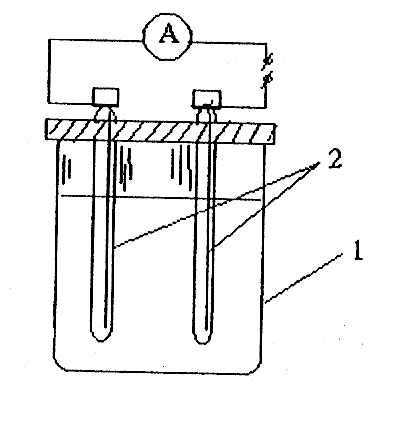 3-сурет. ЭлектролизерСыналған электролиттердің электрөткізгіштігі неге әртүрлі? Осы электролиттердің диссоциациялану теңдеулерін жазып, оларға әрекеттесуші массалар заңын қолданады. Әлсіз электролиттердің диссоциациялану константаларының мәндерін анықтамалар бойынша анықтап, жұмыс дәптерге жазады.Б) Диссоциациялану дәрежесіне сұйылтудың әсеріСтаканға концентрленген сірке қышқылының 10 мл-ін құяды. Бюретканы дистилденген сумен толтырып, ыдыс үстіне қойып, штативке бекітеді. Прибордың көмегімен қышқылдың электрөткізгіштігін сынайды, бюреткадан 2 мл су қосып, шыны таяқшамен араластырып, қайтадан электрөткізгіштігін сынап, амперметрдің көрсетуін жазады. Осындай 4-5 көрсеткіш жазып алады (әр жағдайда 2 мл су қосып отырады). Жиналған мәліметтерге сүйене отырып, ордината осіне ток күшін, абцисса осіне су көлемін белгілеп, ток күшінің қосылған су мөлшеріне тәуелділігін көрсететін қисығын сызады. Теңдеулерді пайдалана отырып, сутек иондарының концентрациясымен 1,0; 0,1; 0,01; 0,001 н сірке қышқылы ерітіндісінің диссоциациялану дәрежесін есептейді. Диссоциациялану дәрежесінің сұйылтуға тәуелділігі қандай сипатқа ие? В) Әлсіз электролиттердің диссоциациялану дәрежесіне аттас ионның әсеріКонус тәрізді екі пробиркаға 2-3 мл сұйытылған сірке қышқылын құйып, бір тамшыдан метилоранж ерітіндісі индикаторын қосады. Бір пробирканы салыстыру үшін қалдырып, ал екіншісіне микрошпательмен натрий ацетатының біраз кристалдарын салып, жақсылап араластырады. Екі пробиркадағы ерітінділер түсін салыстырып, сірке қышқылының диссоциациялану константасының өрнегін пайдаланып, оны түсіндіреді. Тепе-теңдікті аз диссоциацияланатын молекула түзілетін жағына қарай ығыстыру үшін әлсіз қышқыл ерітіндісіне қандай зат қосу қажет? 2-3 мл аммиак ерітіндісін құйған 2 пробирка алып, бір тамшыдан фенолфталейн қосады. Бір пробиркаға микрошпательмен аммоний хлоридінің біраз кристалдарын салып, жақсылап араластырады. Тұз қосқандағы ерітінді түсінің өзгеруін түсіндіреді. Тепе-теңдікті аз диссоциацияланатын молекула түзілетін жағына қарай ығыстыру үшін әлсіз негіз ерітіндісіне қандай зат қосу қажет?Г) Сутек және гидроксил-иондарының концентрациясының өзгеруіЕкі пробиркаға 2 н тұз қышқылы ерітіндісінен 1 мл-ден құйып, оларға мырыш түйірін тастайды. Сутектің бөлінуі біркелкі бола бастағанда, бір пробиркаға 1 мл натрий ацетатының қаныққан ерітіндісін қосып, ал екіншісіне − 1 мл су қосады (екі пробиркада көлем бірдей болу үшін). Бірінші пробиркада реакция жылдамдығының азаюын түсіндіреді. Сутек иондарының концентрациясын азайту үшін қандай заттар қосуға болады?Д) Иондық реакцияларБір пробиркаға 2 мл CH3COONa ерітіндісін, екіншісіне − дәл осындай аммоний хлориді ерітіндісін құю керек. Біріншісіне 2-3 мл сілті ерітіндісін қосады. Екеуін де иіскеп сынау керек (қалай?). Молекулалық және иондық түрде реакция теңдеулерін жазады.2 пробиркаға 3 мл-ден ерітінді алады: біреуіне мыс сульфатынан, екіншісіне − никель сульфатынан. Осыдан кейін әрқайсысына тартпа астында тұрған жаңа дайындалған күкіртсутек суынан 2-3 мл қосады. Молекулалық және иондық реакциялар теңдеулерін жазады.СұрақтарӘлсіз және күшті электролиттерге сипаттама беріңіздер және мысалдар келтіріңіздерДиссоциациялану константасы туралы түсінік беріңіз және формуласын жазыңызДиссоциациялану дәрежесінің ерітінді туралы қандай мәлімет беретінін көрсетіңіздер дегеніміз не?Әлсіз электролиттердің диссоциациялану дәрежесіне аттас ионның әсерін реакциялар жазып түсіндіріңіздерДиссоциациялану дәрежесіне сұйылтудың әсерін көрсетіп, шын мәнінде бұл көрсеткіш сұйылтумен артатынын дәлелдеңіздер.  БУФЕРЛІ ЕРІТІНДІЛЕР ЖӘНЕ ОЛАРДЫҢ ҚАСИЕТТЕРІ.  10.1 Буферлі ерітінділерді дайындау және зерттеуА) Буферлі ерітінділерді дайындау. Диаметрі бірдей 
6 пробиркаға 0,1 н сірке қышқылы және 0,1 н натрий ацетаты ерітінділерінен 9-кестеде көрсетілгендей мөлшерде құйыңыздар.8-кестеПробиркалардағы ерітінділерді араластырып, әрқайсысының үстіне 2 тамшы универсалдық индикатордан қосады. Универсалдық индикатор – бұл рН мәнін анықтауға мүмкіндік беретін индикаторлардың қоспасы. Пайда болған ерітінді бояуларын универсал индикаторлардағы түсті кестемен салыстырып, әрбір пробиркадағы буферлік жүйенің рН мәнін табады және кестеге енгізеді.  Тәжірибе кезінде анықталған рН мәндерін есептелген рН мәндерімен салыстырады.Сутек иондарының концентрациясы мынадай формуламен есептеледі:[H+] = K[қышқыл] /α ∙[тұз]Осыдан кейін ерітіндінің рН мәні анықталады.Сірке қышқылының диссоциациялану константасы 1,86∙10-5, ал 0,1 н натрий ацетатының диссоциациялану дәрежесі 0,79-ға тең.[H+]=1,85∙10-5∙ 2,5/2,5∙0,79=2,3∙10-5рН = − lg[H+] екенін ескере отырып, оның мәнін табамыз:−lg[H+] = −lg2,3+5 = − 0,36+5=4,6 pH=4,6pH мәндері мен тұздың көлемдері бойынша буферлік қисықтың градиенттік көрінісін, яғни буферлік қоспаның рН мәні мен қышқыл және оның тұзының көлемі арасындағы қатынасқа тәуелді қисық тұрғызамыз. 4-cуретте көрсетілгендей ордината осіне рН мәні салынады.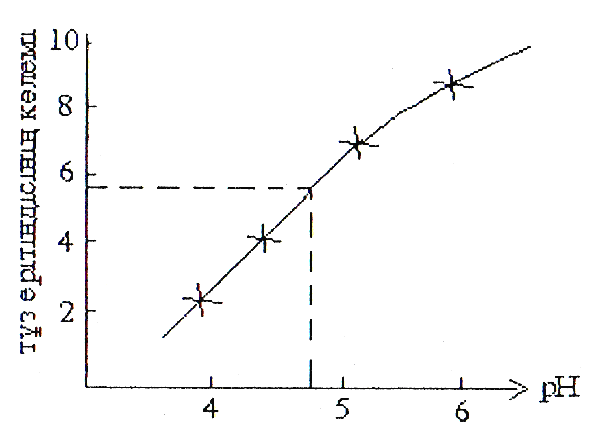 4-сурет. Буферлі қисықБуферлі қисықтың көмегімен сутегі иондарының кез келген концентрациясынан тұратын буферлік қоспадағы қышқыл мен тұздың көлемін есептеп табуға болады. Бұл үшін абсцисса осінен рН-тың берілген мәнін табады және осы нүктеден буферлік қисықты қиып өткенше перпендикуляр жүргізеді. Қисықтағы табылған нүктені абсцисса осіне параллель түзу арқылы ордината осімен қосады. Осылайша, қышқыл мен тұздың көлемін анықтайды. Мысалы, рН=4,7-ге тең ацетатты буфер дайындау үшін қажетті қышқыл мен тұзды 5,6:4,4 қатынаста алу керек, 4-суреттегі графикте көрсетілгендей.Б) Буферлі ерітіндінің рН-на қышқыл мен сілтінің әсерірН мәні беске тең ерітіндісі (V=5 мл) бар пробиркаға 2 тамшы метил қызыл индикаторынан тамызады. Осыдан кейін 
2-пробиркаға 3-4 тамшы 0,1 н тұз қышқылы ерітіндісінен, ал үшіншісіне 3-4 тамшы 0,1н NaOH ерітіндісінен қосады. Ерітінділерді шайқайды, екінші және үшінші пробиркалардағы ерітінділердің түсін 1-пробиркадағы ерітіндімен салыстырады. Қышқыл және сілті қосқанда ерітінділердің түсі өзгермегендігіне назар аударады. Сонымен, буферлік ерітіндіге қосылған қышқыл мен сілтінің едәуір мөлшері жүйенің рН мәніне әсерін тигізбейді.В) Буферлі ерітіндінің рН мәніне сұйылтудың әсеріҮш пробиркаға рН = 5 буферлі ерітіндінің белгілі көлемінен құяды: 1-шіге 6 мл, 2-шіге 3 мл және үшіншіге 2 мл. Барлық үш пробиркаға 2 тамшы метил қызыл индикаторынан тамызады, осыдан кейін екінші пробиркаға 3 мл, үшінші пробиркаға 4 мл дистилденген су қосып, араластырады. Екінші және үшінші пробиркалардағы ерітінділерді бірінші пробиркадағы ерітіндімен салыстырады. Барлығы да өзгеріссіз қалады. Сонымен сұйылту буферлі ерітінділердің рН мәнін айтарлықтай өзгертпейді.Г) Ерітінділердің буферлік сыйымдылығын анықтауКолбаға рН=5 буферлік ерітіндіден 10 мл құйып, үстіне 
3 тамшы метил қызыл ерітіндісінен қосып, 0,1 н NaOH eрітіндісімен сары түс пайда болғанша (рН≈6,0) титрлейді. Ацетатты қоспаның буферлік сыйымдылығын төменде көрсетілгендей есептейді.Есептеу тәсілі: мәселен, 10 мл буферлі қоспаны титрлеуге 4,8 мл сілті жұмсалады дейік. Сонда  қоспаны титрлеуге мынадай көлем жұмсалады.V = 4,8 .1000/10 = 480 млБуферлік сыйымдылық немесе берілген көлемдегі сілтінің В мг/экв саны мынадай формуламен есептеледі:В = N.V,мұндағы: N – сілтінің нормалдылығы немесе 1 мл-дегі мг/экв мөлшері (берілген жағдайда N = 0,1); V – сілтінің көлемі, яғни 
В = 0,1.480 = 48Д) Буферлік сыйымдылыққа сұйылтудың әсеріКолбаға 1 мл буферлі ерітінді (рН = 5), 9 мл су және 3 тамшы метил қызыл ерітіндісінен құяды. Осы ерітіндінің буферлі сыйымдылығын 6.4. жұмыста көрсетілгендей тәсілмен анықтайды. Алынған нәтижені сұйытылмаған буферлі ерітіндінің буферлік сыйымдылығымен салыстыра отырып, қорытынды жасайды.СұрақтарБуферлі ерітінділер туралы ұғымды сипаттаңыздар. Буферлі ерітінділердің тірі ағзаларда атқаратын рөлін түсіндіріңіздер. Заттарды анализдеу әдістерінде буферлі ерітінділердің рөлін сипаттаңыздар.4.Фосфаттық және карбонаттық буферлік жүйелердің қызметінің механизмін түсіндіріңіздер.5.Буферлі ерітінділерді дистилденген сумен сұйылтқан кезде олардың рН-ың өзгеру немесе өзгермеуін түсіндіріңіздер. Әдебиет Әдебиет1.Бірімжанов Б.А. Жалпы химия.- Алматы: Қазақ университеті, 2011.- 744 б.2. Баешова А.Қ. Химия. Оқу құралы. Өнделіп, толықтырылған екінші басылым.  – Алматы: Қазақ университеті,  2019. – 288 б.3. Баешова А.Қ. Жалпы химия (зертханалық жұмыстардың жинағы): оқу құралы. – Алматы: Қазақ университеті,  2011. – 90 бет.  4. Баешова А.К., Сулейменова О.Я. Химия: оқу-әдістемелік құрал. – Алматы: Қазақ университеті, 2016. – 136 б.Ерітінділер, мл№ пробиркалар№ пробиркалар№ пробиркалар№ пробиркалар№ пробиркалар№ пробиркаларЕрітінділер, мл1234560,1 н сірке қышқылы, мл4,542,51,510,50,1 н натрий ацетаты, мл0,512,53,544,5Есептелген рН мәні3,74,04,65,05,25,6Тәжірибе кезінде табылған рН мәні